GIMNASTYKA NARZĄDÓW MOWY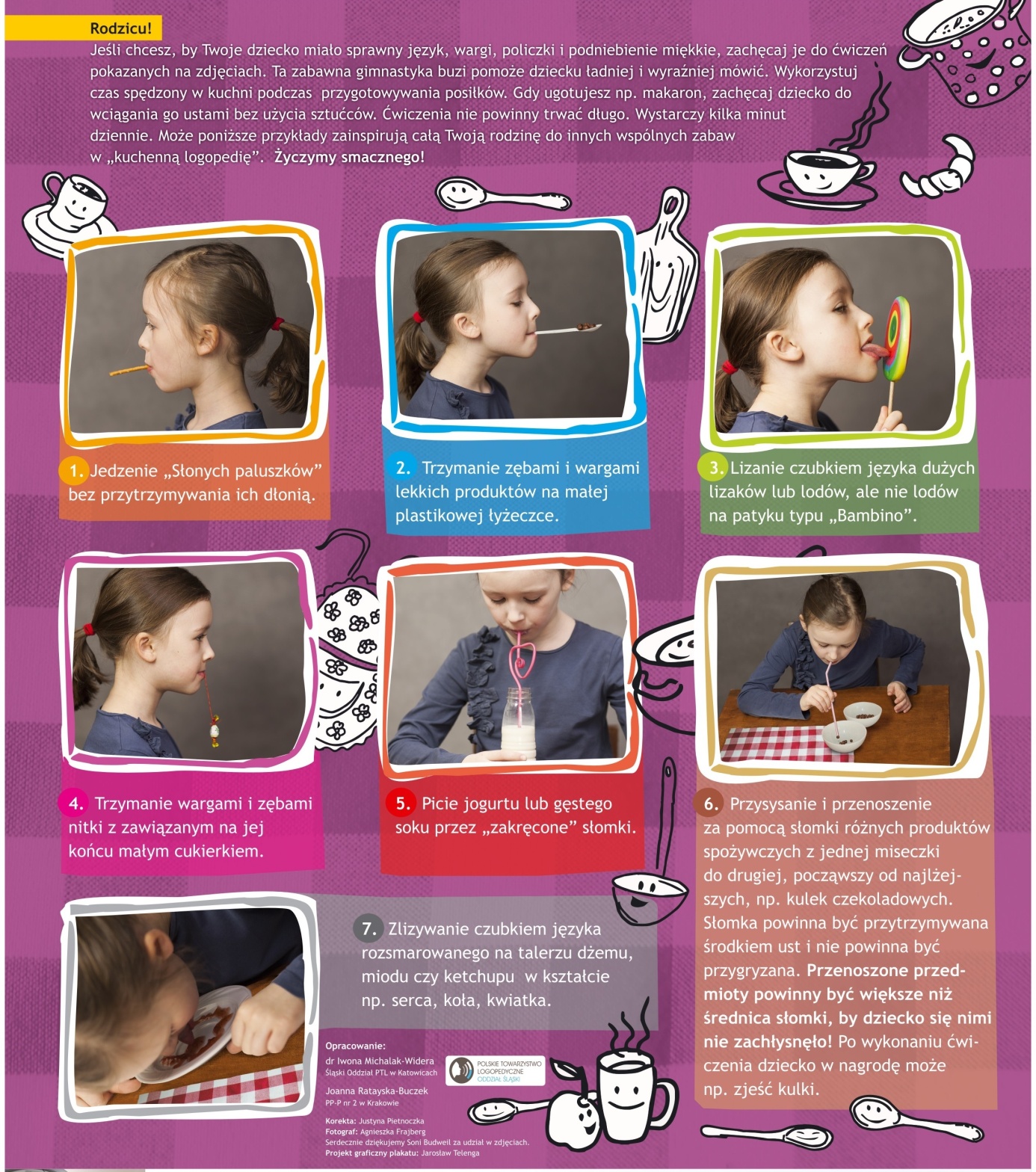 RÓŻNICOWANIE GŁOSEK  SZ- SPowtarzaj codziennie wyrazy. Postaraj się wypowiadać je najpiękniej jak potrafisz! Dobierz ubrania dla Sabinki i Szymka. Dla Sabinki wybierz tylko te, w których nazwie słychać głoskę s, a dla Szymona te, w których słychać sz. Narysuj je. 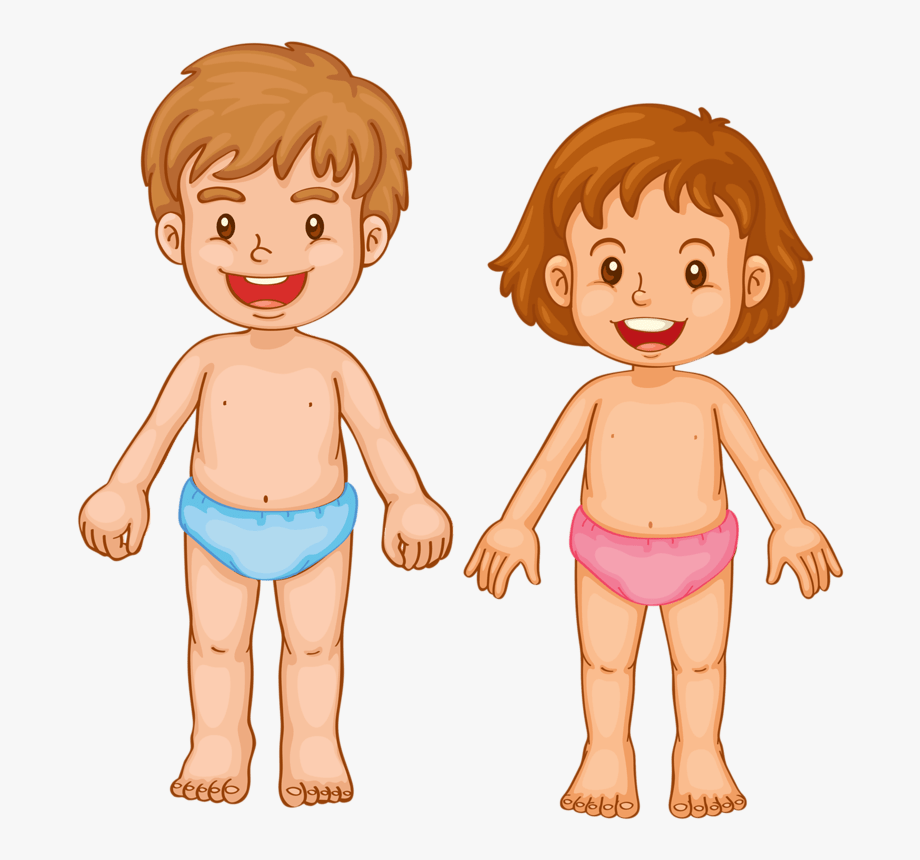 